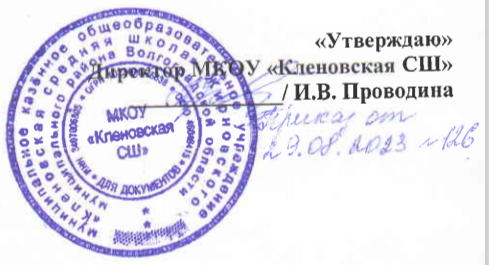 Годовой календарный учебный графикна 2023 – 2024 учебный годБутырского филиала  МКОУ «Кленовская СШ»1. Продолжительность учебного года в Бутырском филиале МКОУ «Кленовская СШ»         Начало 2023 – 2024 учебного года – 1 сентября 2023года.Продолжительность учебного года составляет:1 класс – 33 недели;2 – 4 классы – 34 недели.2. Регламентирование образовательного процесса на 2023 – 2024 учебный год:в 1 четверти – 8 недель,во 2четверти – 8 недель, в 3 четверти – 10 недель,в 4 четверти 8 недель.Каникулы.осенние: с 28.10 по 06.11 – 8 дней;зимние: с 29.12 по 08.01 - 12 дней;весенние: с 22.03 по 31.03 - 9 днейлетние –с 01.06.  по 31.08. Дополнительные каникулы для 1 класса с 12.02.2024 г по 18.02.2024 г.1-4 классы - окончание учебного года 26 мая  2024 годаЛетние каникулы для 1 – 4 кл. с 01.06.24 по 31.08.24 г3.      Регламентирование образовательного процесса на неделю:Продолжительность рабочей недели в 1 классе –5 днейПродолжительность рабочей недели во 2 – 4 классах – 5 дней 4.      Регламентирование образовательного процесса  на день:Все учащиеся обучаются в одну сменуПродолжительность урока в 1 классе составляет в 1 полугодии  35 минут, во 2 полугодии – 40 минутПродолжительность урока  во 2 – 4 классах составляет 40 минут5.      Режим учебных  занятий: (1 классов и 2-4 классов)6.      Организация промежуточной и итоговой аттестации.Промежуточная аттестация проводится в сроки, определяемые приказами ОУ. Годовая аттестация проводится по окончанию учебного года в форме выставления годовых отметок преподавателем за весь курс обучения на основании промежуточных аттестацией. 7.    Организация питания:3 перемена, 20 минут: 10.50-11.10 питаются 1-4классы2 - 4 классы2 - 4 классы1 классы 1 полугодие1 классы 1 полугодие1 класс 2 полугодие1 класс 2 полугодие№ урокаВремя№ урокаВремя№ урокаВремя1урок8.30-9.051 урок8.30-9.10перемена9.05-9.15перемена9.10-09.201 урок9.20-10.002 урок9.15-9.502 урок09.20-10.00перемена10.00-10.10перемена9.50-10.00перемена10.00-10.102 урок10.10-10.50Динамическая пауза10.00-10.35Динамическая пауза10.10-10.50перемена10.50-11.10перемена10.35-10.55перемена10.50-11.103 урок11.10-11.503 урок10.55-11.303 урок11.10-11.50перемена11.50-12.00перемена11.30-11.40перемена11.50-12.004 урок12.10-12.504 урок11.40-12.154 урок12.10-12.50перемена12.50-13.00перемена12.15-12.25перемена 12.50-13.005 урок13.00-13.405 урок12.25-13.055 урок13.00-13.40Внеурочная деятельность13.50-14.30Внеурочная деятельность13.50-14.30Внеурочная деятельность13.50-14.30Внеурочная деятельность13.50-14.30Внеурочная деятельность13.50-14.30Внеурочная деятельность13.50-14.30